Hinduism	   						Buddhism	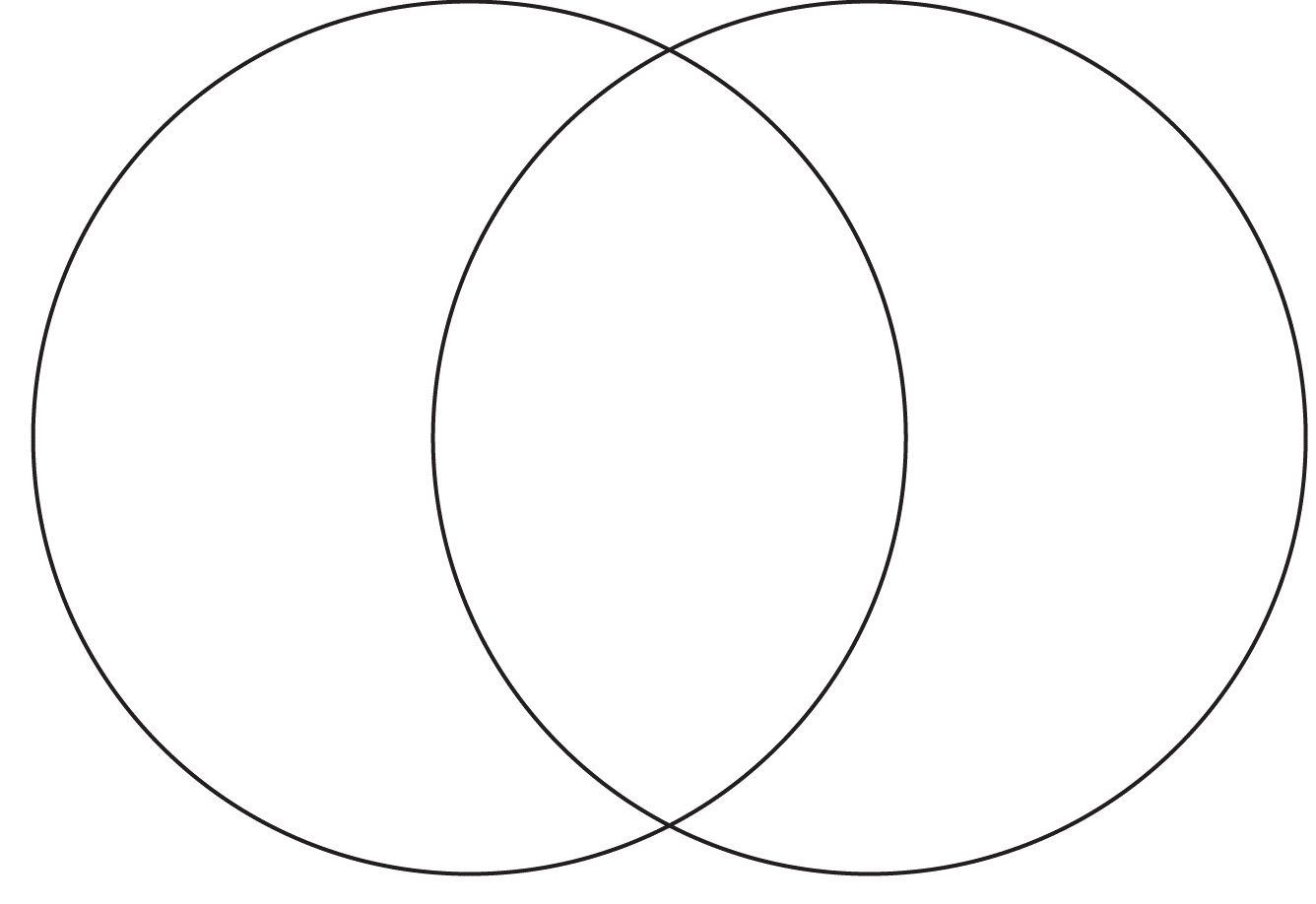 Ch. 5In two to three paragraphs, compare the religions of Buddhism and Hinduism.  Focus on origin, founder, major beliefs, goal in life, etc.